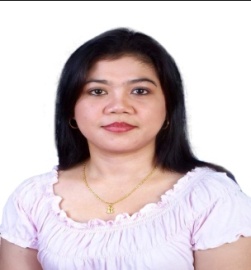 Position applied for 	: 	Logistics Coordinator /Import-Export Operation Executive Objectives• To set high standards of achievement in everything that I do• To keep learning• To work smart• To exceed the expectations of my peers and management• To report solutions and not problems• To be rewarded fairly for my success• To be able to work in a well established company where I can be an assetPersonal Profile		:	A diligent hardworking person with a sense of initiativeWork ExperienceMay 2014 to present	:	Libtra Shipping & Sea Cargo LLC				Logistics Coordinator				Dubai - UAEDuties & responsibilitiesInvolved in different fields of operations such as Bunkering, Documentation, Container control, Delivery Order Issuance etc,….Brief job involvements are given as under: On the Documentation Desk – Responsible for • Retrieving shipping documents on Import Cargo through On-line Systems from load ports prior to   ship’s arrival with clear emphasis on SCI Projects• Timely filling the shipping Manifest and cargo details with Dubai Port  & Customs through DPAMAN• Advising customers of their cargo arrival to enable them complete required formalities for smooth    delivery of cargo• Similarly, feeding export cargo details for Online transmission to discharge and transshipment portsOn the Delivery Order Desk – Responsible for • Attending the Manifest corrections and liaising with respective agents for verifications priority to      issuance of Delivery Order• Verification of Bank Guarantees and Indemnity Documents in the absence of Original Bill of Lading and    Cross checking with Load Ports and Principals etc• Collection of THC, Freight, Demurrage, etc according to approved tariffOn the Container Control Desk – Responsible for• Preparing and transmitting Load/Discharge List of Containers – both Laden and empty to Dubai Ports   prior to vessel arrival• Keeping track of container movements and reporting to the Principal in their prescribed Form on the   prescribed date• Liaising with customers for speedy recovery of equipment• Coordinating with Ports for timely evacuation of empty boxes in or to avoid/reduce Port Storage• Authorizing for equipment repair, if any, in accordance with the approval of the Principal• Positioning of empty containers to different Ports according to the need and directives given by    the Principal June 2010 – Jan 2014	: 	GULF Oil Philippines Inc., Asst. Plant Head/Safety OfficerPateros, Metro ManilaDuties & responsibilities• Responsible for day-to-day running of the plant efficiently, to overview the implementation of    Organizational policies and ensure that the operations in the unit function smoothly.• Supervises incoming and withdrawal of product.• Initiates procurement of supplies.• Monitors / Prepares daily stock position, prepares monthly statistics report.  Ensure that all stocks     Are maintained in assigned locations, segregated grade wise. Assist Account Executive in Physical Stock taking• Handled Import/Export, NGCP docs formalities also BOC/PPA documentation incld. NSW online ATRIG Application.• On-board representative to supervised Bunker Supply to the vessel. • Coordinate with transporter, forwarders, shipping line either nominated by Customer. • Maintain all updated records of incoming stocks, in-store stocks and dispatched stocks.• As plant head my duties included smooth functioning of various departments in the unit.     I was also responsible for the efficient and timely delivery of signed/approved PO.• Responsible for the support of Company safety, environment and Quality policies and programs. July 2008 – March 2010  	:	Hy-Tech Logistics - Dublin 				Operation In-charge				Member of World Cargo Alliance – Family of Logistics Network				Member of All World Shipping & CGLN (China Global Logistics Network)Duties & responsibilities• Management of freight operations inbound/outbound shipments to ensure successful and profitable    Air, Sea & Road freight services• Implementations of buying & selling rates for the freight exports • Liaise with governmental & official bodies including Customs, Airlines, Shipping Lines, boarder Check,   Post etc., to ensure that the operations are in line with rules and regulations• Direct concepts, practices and procedures from sales & marketing business development and corporate social    responsibility, public relations, advertising, promotions and contract negotiations • Responsible for the attainment of short and long term financial and operational goals to ensure profit,    growth and expansion of the company. • Develop a strong working relationship with all major Carriers and successfully negotiate desired rate    levels with them• Works closely with agents and partners globally for Sales, Agency and Office developmentMay 2002 – June 2008	: 	CargoshipOperation CoordinatorMakati, PhilippinesDuties and responsibilities• Job functions involved Customer Service, Import/Export Documentation – Sea, Air & Land• Handling of Import/Export shipment independently• Knowledge of Manual & Electronic Manifest preparation• Preparing all necessary docs ie, Electronic DO, E-Clearance, Arrival Notice, Bill of Lading   Vessel Certificate & Freight Invoice, Customs Bill, Exit Entry Certificate• Uploading Discharge/Load list of container • Handled RoRo shipment • Responsible of handling Export shipment to Iraq from the stage of releasing the container, coordinating with    With the vessel owner, Port Authority for vessel berthing up to invoicing clients• Preparing Certificate of Origin through Chamber of Commerce Training Attended Dubai Port and Customs Training Course • Customs Service in Dubai Trade (Custom Bills)• Valuation Course• Harmonized System Code• Electronic DO DENR – (Department of Environment and Natural Resources) WEAP EMB Member  PCO (Pollution Control Officer)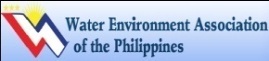 • Underwent - Training Course for PCO, PHL• Plant Safety Training - EHS Educational AttainmentBachelor of Science in Civil EngineeringTechnological University of the PhilippinesManila Philippines - 1991SkillsComputer literate, easily learn new application with little assistance and proficient in several computer applications such as MS office, other shipping software applicationKey QualificationOverall 12 years experience as Operation and Logistics Executive. Coordinating with Port & Customs, Shipping Line, Clients, Sales Staff, Overseas Agents and PrincipalsPersonal InformationCitizenship			: 	FilipinoCivil Status			: 	MarriedDate of Birth			:	16 February 1970       MS. RHODORA RHODORA.367475@2freemail.com    • Mirsal 2 Training – A course on Dubai Customs Mirsal 2 Declaration E-Service